 RENGANATHAN.344459@2freemail.com 	 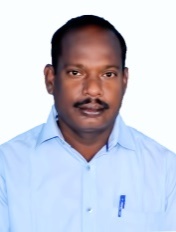 RESUME OF KEY PERSONNEL    (CIVIL QA/QC ENGINEER WITH SAUDI ARAMCO APPROVAL & SAP ID Name	: RENGANATHAN                                                                     Nationality	: INDIAN                                                                       	EDUCATIONAL ATTAINMENT:Diploma in Civil Engineering (1991)  With effective Subject of Concrete Structures & Technology.CAREER PROFILE:Conscientious and professional Civil Engineer with 20 + Years experience in EPC Projects. Strong work ethic, proven ability & extensive experience to manage and delivering high profile projects within the budgets and time scales.Expert in implements of management objectives, Quality Management Systems and achieves the Quality management goals.Proficiency to work with a team of professionals from different Cultures.GOAL:Looking for a challenging position in a professionally managed company to further enhance my skills and   develop them to contribute to the growth of the company.PROFESSIONATION EXPERIENCE:Overall: 23 years. (India: 13 years. And in Gulf: 10 years).PERSONAL STRENGTH:Familiar and  with industry Quality Management Systems (ISO 9001:2001, 9001:2008) and International Standards of UBC,   BS, DIN, ASME, ASTM.ACI, SAMSS, AASHTO, SAES.Experienced in implements of Quality Assurance/Quality Control work practices, Processes by using current Technology. Combined with strong problem solving and decision making capabilitiesTime efficient and systematic working methodology of construction activities Proficiency in the use of computers and software packages. Ability to communicate clearly and interface effectively with a diverse group of professionals.COMPETENCY:Motivational                        Computer Lit                              Analytical Thinking Accepts Responsibility         Team Player and HSE Awareness IT SKILLS:Well versed with engineering software & AutoCAD, Conversant with MS Office (Word, Excel & Power point), Internet and E-mail applications.FIELD OF SPECIALISATION:Offshore Structures & Brownfield, Oil & Gas/Petroleum/Refinery, Asphalt Pavements, On Land & Cross country Pipelines, Pre-casting & Installation of Concrete Elements, High-raised Towers, IT Parks, Residential/Industrial Buildings, Asphalt /Concrete Mix, Infrastructures & Utility Works.               QUALIFICATION / CERTIFICATION Approved as QC Inspector- by Saudi Aram Co.Approval References/Projects/Locations:1) Ref No: MMG-YERP -T-2851/ 2012 Yanbu Export Refinery Project (Interconnecting & Utilities Project), Yanbu, Saudi Arabia.2) Ref No: WPD/WGC/T-0838-12. Wasit Gas Program, Inlet and Gas Processing Facilities Project (WGC) (Package -1), Wasit, KSA.3) Ref No: KAPSARC/R&CC/SK/L-452/2011-(SAP NO: 70014331.       Residential and Community Complex Buildings for King Abdulla Petroleum Studies & Research Centre. Riyadh, Saudi Arabia.Approved as 	QC Inspector by ZAKUM Development Company, ZADCO/ UZ750K Island Projects, ABU DHABI. UAE.                    HSE TRAININGS/ AWARENESS Confined Space Entry. Heat Stress Awareness and Log out Tag Out.Basic H2S Training & Travel Safety By Boat, T-Bosiet  Basic Fire Fighting & Self RescueBasic First Aid.(Trained and Certified by Emirates Training & Safety Development Centre, Abu Dhabi, UAE).KEY ROLE AS QA/QC INSPECTOROrganize, implement, conduct and manage the QA/QC Programs as per the Company’s Quality Policy.Review of Engineering Documents, Method Statements & Material Approval Request (MAR). Assists to QC Manager to prepare the Quality Manuals,( Quality Control Plan, ITPs, Check Lists). And  internal quality auditsFrequent Surveillance – To ensure ongoing sites activities are progressed in line with the Project Quality   Plan, Contract Specifications and agreed procedure. Coordinate with the project staff to compile and maintain pertinent records of inspection and testing until end of the contract and all pertinent records for retention on completion of the project. Attend Monthly/Weekly Project Review Meetings and alert the project team of any potential problemsPerform Stage wise product Inspections at site, Review internal Test Request (ITR) & ensure the works comply with minimum Quality requirements, witnessing tests and   performing inspections as per Inspection test plan with Client QC representatives and advising of the inspection status (acceptance/)  to Construction team.Performing inspections of materials arriving at site when advised by the Project Engineer or Storekeeper and verify the client requirements/ specifications are met, and material specifications are followed during execution. Review calibration certificates of related instruments & testing equipments and Keeps records of all.Documenting all inspections and tests on performance as required by the Project Quality Plan.Maintain RFI & NCR logs. Submit regular, Weekly & Monthly quality reports to quality manager and discuss to improve quality project outputs.Complies with the highest level of safety during all stages of work to avoid any type of incidents and or accidents. Take reasonable care of own health and safety and that of others in the workplace.KEY ROLE AS QA/QC ENGINEERCoordinate for document controls of technical submittals, drawings, etc. with the Project Team and to ensure that the QA/QC validation has been done, to ensure their issue, amendments and recall of controlled documents.Regular site visits for foreseeing the potential deficiencies based on physical experience to share with construction crew and guidance to QC Inspectors.Coordinate with the Project Manager regarding work performance and hold authority to stop work in any area where discrepancies remain uncorrected and/or cancel the stop work order upon satisfactory correction of noted deficiencies.Ensure that Non-Conformance Report (NCR) is raised once the activities deviated from the Contract Specifications or normal construction industry practices Imitating internal Log Book Entries/NCRs to construction crew for effective implementation of project quality plan.Provide technical support to the Project Manager and guidance to site staff in 
submission of materials for approval, request for inspection, shop drawings, As-built drawings, O & M manual.Coordination with Clients inspectors for getting the feedback for open log book entries and preparations of corrective actions to close those violations.Coordination with Civil testing agencies / batching plants for on time delivery of concretes and subsequent inspection & testing requirements. Ensuring the availability of QC Inspector during any operations. Conducting routine internal meetings with QC inspectors for further vigilance to the potential problems which must be tackled accordingly to avoid nonconformities.Emphasizing on the control of documents and records by advising the document controllers and QC Inspectors.Co-ordinate with Construction teams for closing non conformities (NCR’S), Quality alerts, punch list items, & obligate in Identifying root causes of problems and the resolution for clearance of reported problems.  Preparation of final Dossier documents.KEY ROLE AS SITE ENGINEERChecks the IFC Drawings with architectural and other MEP Drawings for any discrepancy in Co- ordinates, Location, Elevation, Dimension and rise TQ accordingly.Checks the material required in reference to the relevant drawings, prepares the needful material request (MR’S) and follows with procurement division.Dispatches the approved drawings, method statements, specification and work schedules to the foreman’s/ Supervisor’s and program theirs activities accordingly. Tracing the targeted works, follows up with respective sub-contractors and monitoring their works to         ensure proper compliance with all technical aspects.Monitoring the works with ensuring the activities are being progressed per schedule, specifications, Approved drawings, Method statements & PQP.Coordinates with MEP Contractor’s and follows up for their clearance before starting any civil activities.To optimize the reliability, operability and maintainability of the facilities  Prepare helpful ways to improve its daily accomplishment & Daily work schedule and report it to the team leader and suggest. Closely monitoring on day-to-day activities to ensure proper compliance with all technical aspects.Monitoring team productivity and achievements against pre-defined objectives.Keeping As-Built records and ensuring this is reflected on the drawings.Monitoring team productivity and achievements against pre-defined objectives.EMPLOYMENT SYNOPSIS:Present Employer: Working as Third Party Inspector for Germanischer Lloyd @ ADGAS (Off Shore) Project in DAS Island from 13 Nov to till Date.Nov’ 2013 / AUG’2016: AL JABER ENERGY SERVICES (AJES), ABUDHABI, UAE.Position Hold: QA/QC Inspector-Civil/StructuralProject: Upper Zakum , UZ750 K Project- Early Civil Works, Sub-Sea Pipelines, Cables, Offshore Structures & Brownfield (EPC-1).Client: ZAKUM DEVELOPMENT COMPANY (ZADCO).Consultant: NPCC/TECHNIP  SCOPE OF WORK:Assembly & Erection of 80M high Telecommunication Tower, Sub Station (Pre-Cast Elements), Road Works, Pavement for Helipad Area, Deep Excavation & Back Filling for Utility/Potable water Line & Installation of Pre-cast Elements for Catch Basin, Well Cellar, Drill Pad, Duct Bank, cable, Sea Water Intake Trench, Concrete /Drilling/IP /HDPE Pipe Lines  etc.Jan’ 2011/ OCT’ 2013:      Mohammad Al- Mojil Group (MMG), Dammam, KSA.	Position Held: QC Inspector-Civil & StructuralProject: 1) Yanbu Export Refinery Project (YERP), Interconnecting & Utilities Project.2).Wasit Gas Program, Inlet and Gas Processing Facilities Project (WGC) (Package -1) 3). Residential & Community Complex (KAPSARC). Riyadh, Saudi Arabia.Client: SAUDI ARAMCOConsultant: SKE&C (SOUTH KOREAN ENGINEERING & CONSTRUCTION)SCOPE OF WORK: Construction of  Residential Buildings, Community Complex, Mosque, Man Holes, Drainage & Storm water lines, U/G Pipe lines, Machineries, Equipment & Generator Pads, Sub stations, Pipe rack foundations, Road Works, Steel Structures assembly & erection for Pipe racks & etc.Apr’ 2008 /	Dec’ 2010: ARABTEC CONSTRUCTION LLC. Dubai. U.A.E.Position Hold: Senior Site Engineer-Civil       Project: 1) Residential Building (Villa Communities) in Jumairah Golf Estate, Jebal Ali, Dubai, 2) Burj Khalifa Tower (The World Tallest Tower, Burj Dubai. A Joint venture by Samsung C & T,  Besix & Arabtec Construction L.L.C.Client: SHAIK HOLDERS & EMMAR  Consultant: AL BURJ/ HYDER CONSULTANT, SKIDMORE, OWINGS, MERRILL & LLP (Chicago)SCOPE OF WORK: 1. Construction of Villas with Basement, Home Theatre & Swimming Pool2. Finishing works for Burj Khalifa Tower (Wall Cladding, Marble/Granite/Class/Wooden Flooring, Fire/Heat/Water proof Gypsum Boards Fixing, Painting, Traffic Coating & False Ceiling Works etc.Aug’ 2004 /	 Mar’2008: AL NABOODAH LAING O’ ROURKE LLC. Dubai. U.A.E.Position Held: QA/QC Engineer- Civil & Structural.       Project: Dubai Int’l Airport terminal- 3Client: Department of Civil AviationConsultant: DAR-AL-HANDSA.SCOPE OF WORK: R.C.C Works for Terminal III, Concourse II and Car Park (24 m below and 37 m above Ground Level. The project Consumed total concrete quantity of 2,400,000 Cum & 600,000 Tons of reinforcement)Sub-Structure of Terminal III, Concourse II and Car Park, Jan’1998 / Aug’ 2004:  LARSEN & TOUBRO LTD. Chennai India.Position Held: QA/QC Engineer – Civil / StructuralProject: Mahatma Gandhi Medical College & Hospital Buildings and IT/ Theme Parks. Client: Mahatma Gandhi Trust & M/S Cognizant Technology Solutions,    Consultant: SRINIVAS ASSOCIATES                  SCOPE OF WORK:Medical College Building & Hostels, IT Theme Park, Sub-Station, U/G Sumps & Cable lines, Potable / Storm water Pipe lines, Drainage, Bitumen & Cement Concrete Road Works.Jan.1992 /	Dec. 1997:  BALAJI CONSTRUCTION COMPANY LTD. Chennai, India.Project: Construction of Balaji Breweries & Distilleries Industry, 2). Hotel Oberoi (3 Star & 16 Floors) Position Held: Jr. Site Engineer – Civil Client: M/S BALAJI GROUPConsultant: United Breweries (UB GROUP) / Larsen Toubro LimitedSCOPE OF WORK:Piling, Earth work, Shoring, Pile cap, Rebar scheduling, Cutting,  Bending & Fabrication, Form Works, Assemble & Erection of Structural Columns & Beams, U/G Sump Drainage& Cable Lines.Notice Period:  Immediately.